О признании утратившими силу некоторых постановленийадминистрации Николаевского сельского поселения Щербиновского районаВ целях приведения в соответствие с действующим законодательством,         п о с т а н о в л я ю: 1. Признать утратившими силу:1) постановление администрации Николаевского сельского поселения Щербиновского района от 27 сентября 2013 года № 65 «Об утверждении объектов и видов обязательных работ, на которые лица, которым назначено уголовное наказание в виде обязательных работ, отбывают обязательные работы на территории Николаевского сельского поселения Щербиновского района»;2)  постановление администрации Николаевского сельского поселения Щербиновского района от 14 декабря 2015 года № 122 «О внесении изменений в постановление администрации Николаевского сельского поселения Щербиновского района от 27 сентября 2013 года № 65 «Об утверждении объектов и видов обязательных работ, на которые лица, которым назначено уголовное наказание в виде обязательных работ, отбывают обязательные работы на территории Николаевского сельского поселения Щербиновского района».2. Контроль за выполнением настоящего постановления оставляю за собой.3. Постановление вступает в силу на следующий день после его официального опубликования.ГлаваНиколаевского сельского поселенияЩербиновского района                                                                        Н.С. Ткаченко                                                                             ПРОЕКТ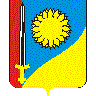                                                                              ПРОЕКТАДМИНИСТРАЦИЯ НИКОЛАЕВСКОГО СЕЛЬСКОГО ПОСЕЛЕНИЯ ЩЕРБИНОВСКОГО РАЙОНАПОСТАНОВЛЕНИЕАДМИНИСТРАЦИЯ НИКОЛАЕВСКОГО СЕЛЬСКОГО ПОСЕЛЕНИЯ ЩЕРБИНОВСКОГО РАЙОНАПОСТАНОВЛЕНИЕот___________________                                                 №___________село Николаевкасело Николаевка